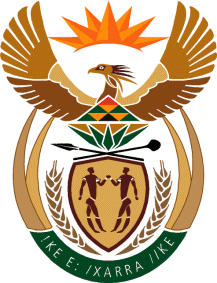 MINISTRYINTERNATIONAL RELATIONS AND COOPERATION undertaken   	REPUBLIC OF SOUTH AFRICANATIONAL ASSEMBLYQUESTION FOR WRITTEN REPLY Date of Publication: 24 February 2023Ministry: 03 March 2023Reply date: 10 March 2023401. Mr M Chetty (DA) to ask the Minister of International Relations and Cooperation:Whether any officials found to have been involved in the New York pilot project where at least R118 million was squandered on a property that does not exist have been criminally charged; if not, why not; if so, what are the details in each case;What total amount of the R118 million has been recovered from officials that have been involved in the pilot project?						NO433E REPLY:No criminal charges were brought against any officials at this stage as the arbitration processes are still ongoing and the outcome of the arbitration may strengthen any criminal case that the Department would institute.(2)	No money has been recovered from officials thus far. 